DSWD DROMIC Report #6 on Typhoon “ODETTE” as of 17 December 2021, 6PMSituation Overview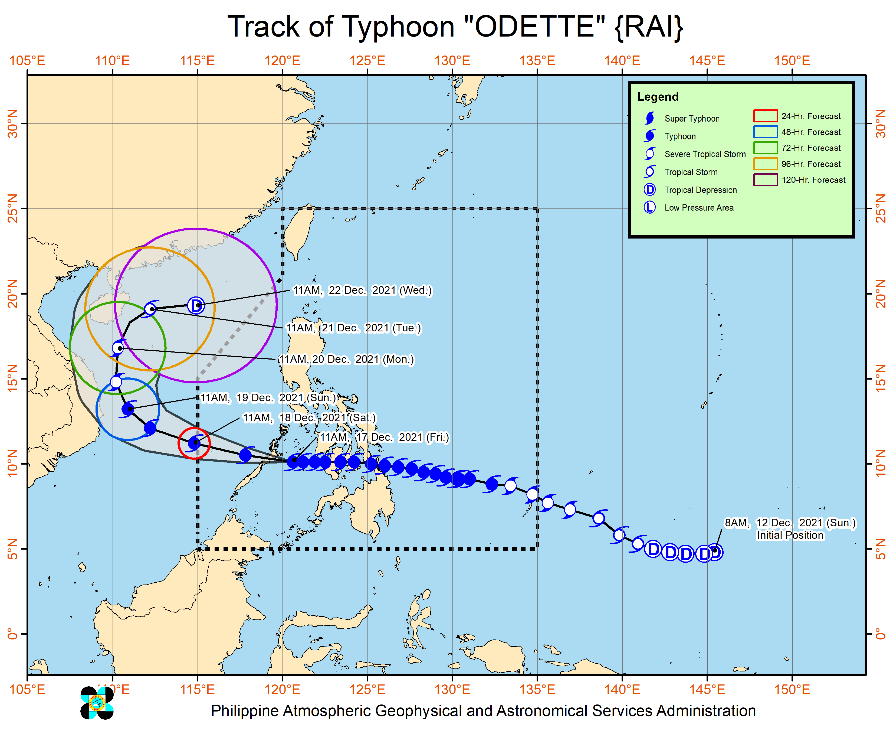 Issued at 2:00 PM, 17 December 2021, Typhoon “ODETTE” maintains its strength as it approaches Palawan.Location of Center (1:00 PM)The center of the eye of Typhoon “ODETTE” was located based on all available data at 130 km Southwest of Cuyo, Palawan or 155 km East Northeast of Puerto Princesa City, Palawan (10.1°N, 120.1°E).Intensity: Maximum sustained winds of 155 km/h near the center, gustiness of up to 215 km/h, and central pressure of 955 hPa.Heavy Rainfall: Today: Heavy to torrential rains over Western Visayas, Palawan including Calamian, Cuyo, and Cagayancillo Islands, and Negros Oriental. Moderate to heavy with at times intense rains over the Bicol Region, Zamboanga Peninsula, Quezon, and the rest of MIMAROPA. Light to moderate with at times heavy rains over Cagayan Valley, the rest of CALABARZON, Cordillera Administrative Region, Aurora, Lanao del Norte, Misamis Occidental, Lanao del Sur, and the rest of Visayas.Tomorrow: Heavy to torrential rains over Kalayaan Islands. Moderate to heavy rains over Catanduanes, Camarines Provinces, Quezon, and Aurora. Light to moderate with at times heavy rains over Cagayan Valley, Cordillera Administrative Region, Eastern Visayas, Rizal, Bulacan, mainland Palawan including Calamian Islands, and the rest of Bicol Region.Under these conditions, scattered to widespread flooding (including flash floods) and rain-induced landslides are expected especially in areas that are highly or very highly susceptible to these hazard as identified in hazard maps, and in localities with significant antecedent rainfallSevere Winds: Destructive typhoon-force winds will be experienced within any of the areas where TCWS #3 is in effect. This may bring moderate to heavy damage to structures and vegetationDamaging winds reaching gale- to storm-force strength will be experienced within any of the areas where TCWS #2 is in effect. This may result in generally light to moderate damage to structures and vegetation.Strong winds (strong breeze to near gale) with higher gusts will be experienced within any of the areas where TCWS #1 is currently in effect during the passage of the typhoon. This may generally bring up to very light damage to structures and vegetation.Track and Intensity OutlookMoving generally westward, the typhoon is forecast to make landfall in the vicinity of northern or central portion of Palawan this afternoon, re-emerge over the West Philippine Sea tonight, and pass in the vicinity of Kalayaan Islands tomorrow. The typhoon is forecast to exit the Philippine Area of Responsibility tomorrow morning or early afternoon. “ODETTE” may still see some slight weakening until it crosses Palawan, but it is forecast to remain as a typhoon. Re-intensification is likely once “ODETTE” emerges over the West Philippine Sea. However, continuous weakening may ensue beginning Sunday as the typhoon becomes exposed to increasing vertical wind shear and the surge of the Northeast Monsoon. Source: DOST-PAGASA Severe Weather BulletinStatus of Affected Areas and PopulationA total of 32,690 families or 121,545 persons were affected by the Typhoon “ODETTE” in 453 Barangays in Regions V, VI, VIII, X, XI, Caraga, and MIMAROPA (see Table 1).Table 1. Number of Affected Families / PersonsNote: Ongoing assessment and validation are continuously being conducted. Source: DSWD-Field Offices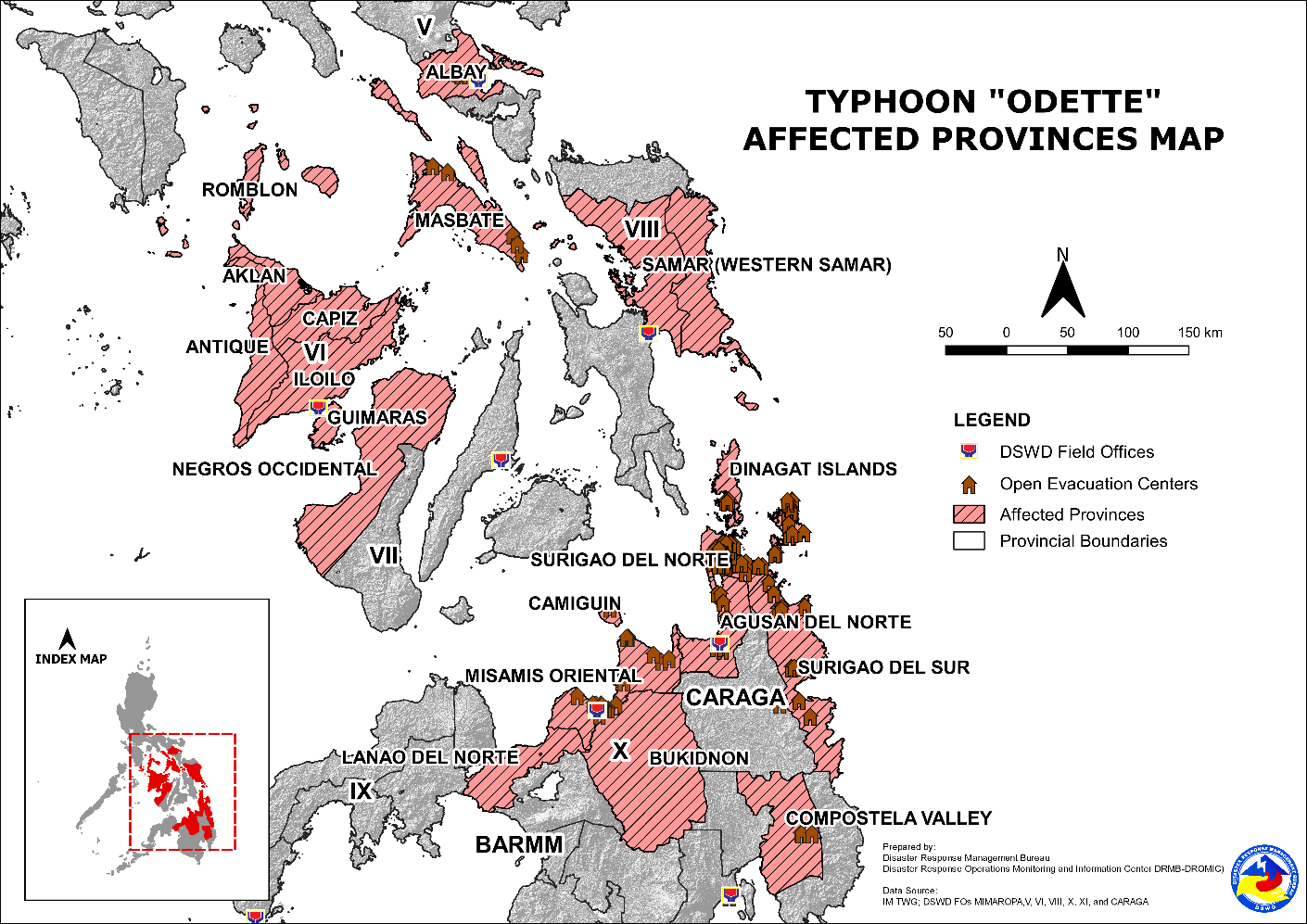 Status of Displaced PopulationInside Evacuation CentersThere are 22,260 families or 82,156 persons sought temporary shelter in 674 evacuation centers in Regions V, VI, X, XI, Caraga, and MIMAROPA (see Table 2).Table 2. Number of Displaced Families / Persons Inside Evacuation CentersNote: Ongoing assessment and validation are continuously being conducted. Source: DSWD-Field OfficesOutside Evacuation CentersThere are 1,682 families or 6,056 persons temporarily staying with their relatives and/or friends in Regions VI, Caraga and MIMAROPA (see Table 3).Table 3. Number of Displaced Families / Persons Outside Evacuation CentersNote: Ongoing assessment and validation are continuously being conducted. Source: DSWD-Field OfficesTotal Displaced PopulationThere are 23,942 families or 88,212 persons displaced in Regions V, VI, X, XI, Caraga, and MIMAROPA due to Typhoon “ODETTE” (see Table 4).Table 4. Total Number of Displaced Families / PersonsNote: Ongoing assessment and validation are continuously being conducted. Source: DSWD-Field OfficesResponse Actions and InterventionsStandby Funds and Prepositioned Relief StockpileNote: The Inventory Summary is as of 17 December 2021, 4PM.Source: DSWD-DRMB and DSWD-NRLMBStandby Funds ₱10.13 million Quick Response Fund (QRF) at the DSWD-Central Office.₱29.46 million available at DSWD-FO V, VI, VIII, X, XI, and Caraga.₱38.95 million in other DSWD-FOs which may support the relief needs of the displaced families due to Typhoon “Odette” through inter-FO augmentation.Prepositioned FFPs and Other Relief Items98,040 FFPs available in Disaster Response Centers; of which, 90,742 FFPs are at the National Resource Operations Center (NROC), Pasay City and 7,298 FFPs are at the Visayas Disaster Response Center (VDRC), Cebu City.113,057 FFPs available at DSWD-FO V, VI, VIII, X, XI, and Caraga.191,075 FFPs in other DSWD-FOs which may support the relief needs of the displaced families due to Typhoon “Odette” through inter-FO augmentation.₱633.18 million worth of food and non-food items (FNIs) at NROC, VDRC and DSWD-FO warehouses countrywide.Food and Non-Food ItemsDSWD-FO IIDSWD-FO MIMAROPADSWD-FO VDSWD-FO VIDSWD-FO VIIDSWD-FO VIIIDSWD-FO IXDSWD-FO XDSWD-FO XIDSWD-FO CaragaCamp Coordination and Camp ManagementDSWD-FO MIMAROPADSWD-FO VIIIInternally Displaced Persons (IDPs) ProtectionDSWD-FO XIOther ActivitiesDSWD-DRMBDSWD-FO IIDSWD-FO CALABARZONDSWD-FO MIMAROPADSWD-FO VDSWD-FO VIDSWD-FO VIIDSWD-FO VIIIDSWD-FO IXDSWD-FO XDSWD-FO XIDSWD-FO CARAGAPhoto Documentation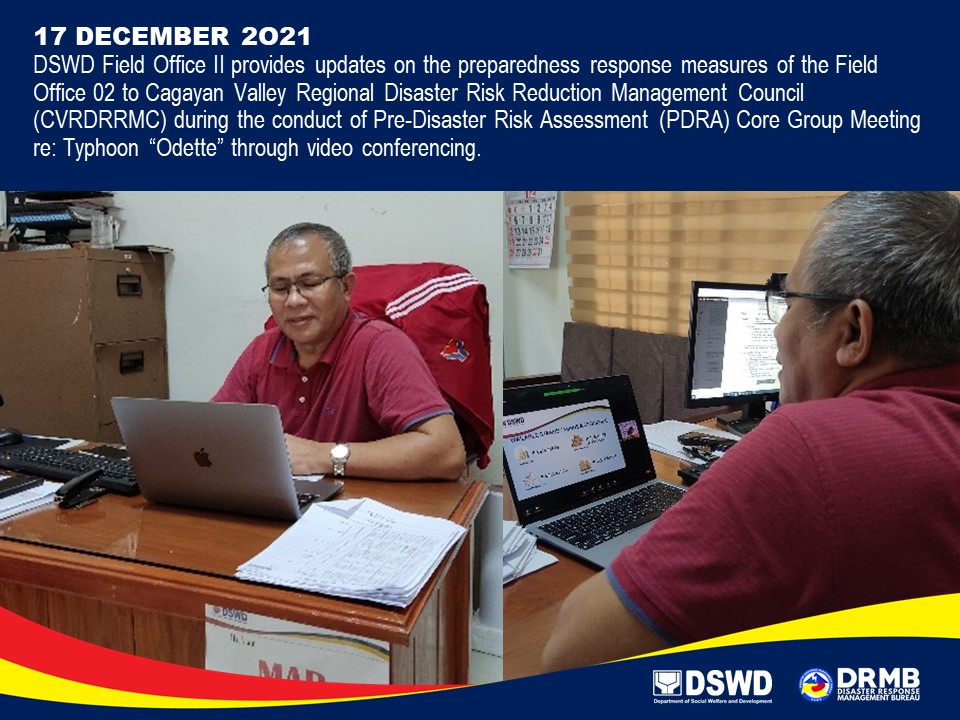 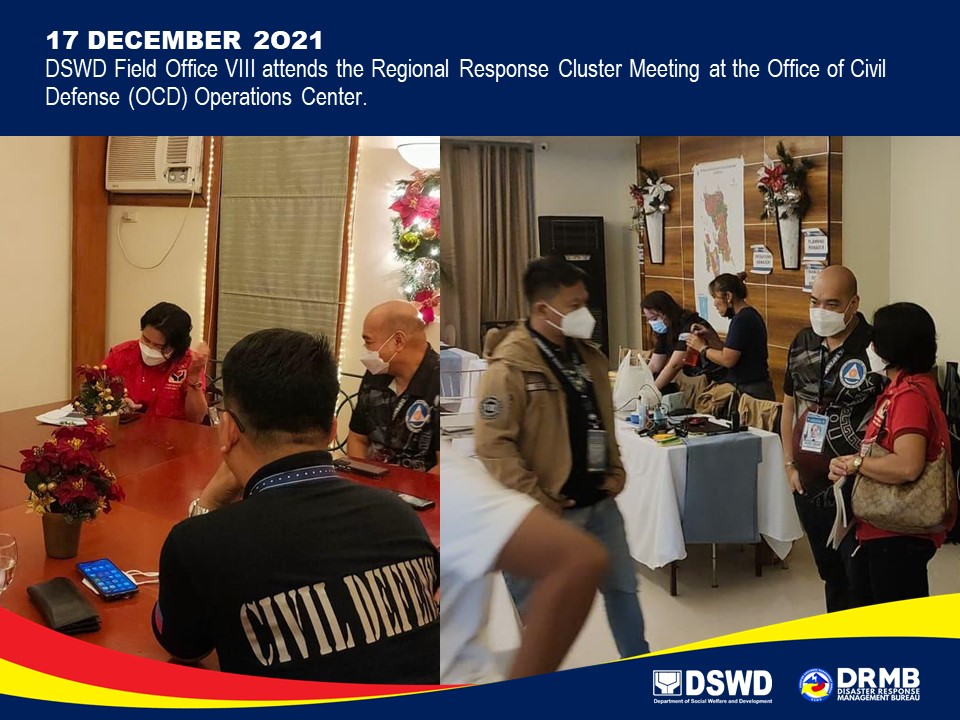 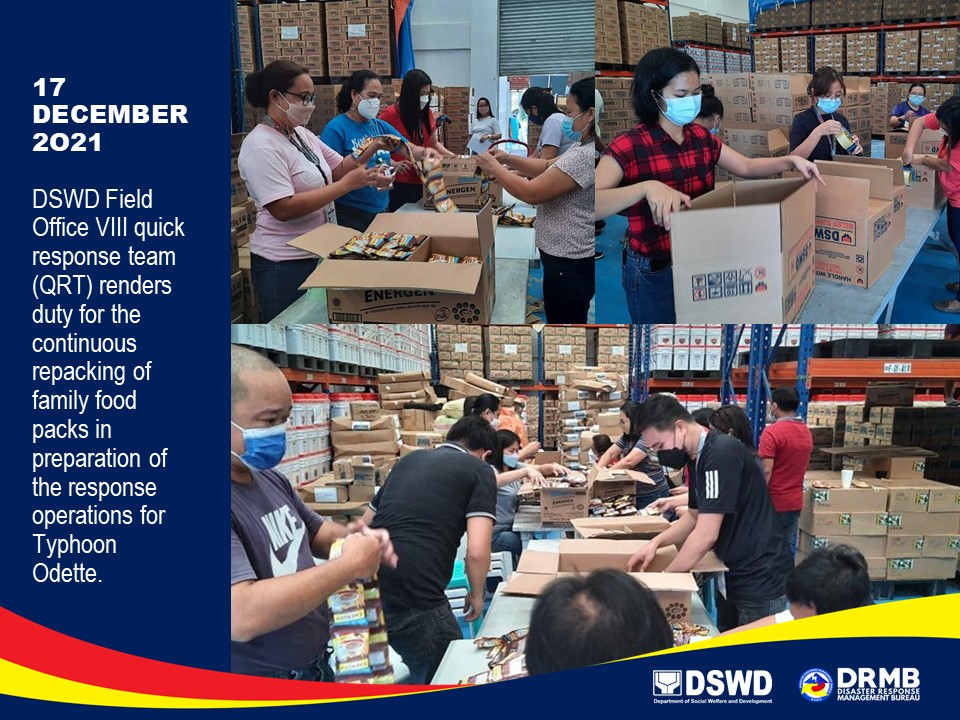 *****The Disaster Response Operations Monitoring and Information Center (DROMIC) of DSWD-DRMB is closely coordinating with the concerned DSWD-FOs for significant disaster response updates and assistance provided.REGION / PROVINCE / MUNICIPALITY REGION / PROVINCE / MUNICIPALITY  NUMBER OF AFFECTED  NUMBER OF AFFECTED  NUMBER OF AFFECTED REGION / PROVINCE / MUNICIPALITY REGION / PROVINCE / MUNICIPALITY  Barangays  Families  Persons GRAND TOTALGRAND TOTAL453 32,690 121,545 MIMAROPAMIMAROPA11  157  655 RomblonRomblon11  157  655 Banton7  113  512 Corcuera1  4  12 Ferrol3  40  131 REGION VREGION V21  759 2,438 AlbayAlbay7  447 1,241 Guinobatan5  427 1,184 City of Ligao2  20  57 MasbateMasbate14  312 1,197 Aroroy3  83  373 Baleno1  23  62 Cataingan1  64  206 City of Masbate (capital)1  7  32 Pio V. Corpuz (Limbuhan)2  66  248 Placer3  29  120 San Jacinto2  36  143 Uson1  4  13 REGION VIREGION VI236 9,454 35,868 AklanAklan12  568 2,325 Balete9  384 1,580 New Washington3  184  745 AntiqueAntique6  170  601 Tibiao6  170  601 CapizCapiz81 2,590 9,277 Dao6  30  100 Dumarao3  155  640 Ivisan2  27  100 Mambusao3  11  55 Panay6  70  251 Pilar19  982 3,293 Pontevedra14  490 1,579 President Roxas7  74  296 Roxas City (capital)17  655 2,531 Sapi-an3  66  310 Sigma1  30  122 GuimarasGuimaras9  319 1,195 San Lorenzo5  62  245 Jordan (capital)2  96  385 Nueva Valencia1  88  317 Sibunag1  73  248 IloiloIloilo64 2,372 9,291 Balasan4  23  79 Banate14  782 3,090 Batad3  10  41 Carles24 1,402 5,468 Pototan17  134  531 Sara2  21  82 Negros OccidentalNegros Occidental64 3,435 13,179 Bago City10  322 1,513 Candoni2  10  45 Cauayan7 1,220 5,491 City of Escalante10  924 2,529 Hinigaran1  50  250 Hinoba-an (Asia)9  318  809 Ilog12  137  530 City of Kabankalan7  95  373 Sagay City4  335 1,526 Salvador Benedicto2  24  113 REGION VIIIREGION VIII49 7,818 29,621 Eastern SamarEastern Samar34 5,275 20,103 Arteche20 4,614 17,294 Guiuan14  661 2,809 Western SamarWestern Samar15 2,543 9,518 Santo Nino1  29  110 Tagapul-an14 2,514 9,408 REGION XREGION X81 4,158 15,909 BukidnonBukidnon9  219 1,064 Cabanglasan1  30  121 City of Malaybalay (capital)7  188  940 San Fernando1  1  3 CamiguinCamiguin8  183  813 Mambajao (capital)3  111  461 Sagay5  72  352 Lanao del NorteLanao del Norte27 1,531 5,419 Iligan City27 1,531 5,419 Misamis OrientalMisamis Oriental37 2,225 8,613 Cagayan De Oro City (capital)29 1,855 7,062 Balingoan4  263 1,016 Gingoog City4  107  535 REGION XIREGION XI2  233  751 Davao de OroDavao de Oro2  233  751 Nabunturan (capital)1  45  137 New Bataan1  188  614 CARAGACARAGA134 10,111 36,303 Agusan del NorteAgusan del Norte7  95  302 Butuan City (capital)3  37  126 Jabonga2  37  115 Nasipit2  21  61 Dinagat IslandDinagat Island9  368 1,231 San Jose (capital)9  368 1,231 Surigao del NorteSurigao del Norte80 7,243 25,886 Bacuag5  586 2,044 Burgos6  600 2,785 Claver9  711 2,506 Gigaquit3  223  653 Placer18 1,782 6,410 San Benito1  14  49 San Isidro10  867 2,881 Santa Monica (Sapao)5  188  659 Sison3  293 1,036 Socorro4  605 2,328 Tagana-an11 1,114 3,570 Tubod5  260  965 Surigao del SurSurigao del Sur38 2,405 8,884 Barobo2  354 1,259  Carmen6  96  384 Carrascal8  811 2,648 Cortes5  572 2,245 Lanuza8  293 1,135 Lingig3  154  775 Marihatag5  62  210 Tagbina1  63  228 REGION / PROVINCE / MUNICIPALITY REGION / PROVINCE / MUNICIPALITY  NUMBER OF EVACUATION CENTERS (ECs)  NUMBER OF EVACUATION CENTERS (ECs)  NUMBER OF DISPLACED  NUMBER OF DISPLACED  NUMBER OF DISPLACED  NUMBER OF DISPLACED REGION / PROVINCE / MUNICIPALITY REGION / PROVINCE / MUNICIPALITY  NUMBER OF EVACUATION CENTERS (ECs)  NUMBER OF EVACUATION CENTERS (ECs)  INSIDE ECs  INSIDE ECs  INSIDE ECs  INSIDE ECs REGION / PROVINCE / MUNICIPALITY REGION / PROVINCE / MUNICIPALITY  NUMBER OF EVACUATION CENTERS (ECs)  NUMBER OF EVACUATION CENTERS (ECs)  Families  Families  Persons  Persons REGION / PROVINCE / MUNICIPALITY REGION / PROVINCE / MUNICIPALITY  CUM  NOW  CUM  NOW  CUM  NOW GRAND TOTALGRAND TOTAL 680  674 22,300 22,260 82,314 82,156 MIMAROPAMIMAROPA 18  18  136  136  531  531 RomblonRomblon 18  18  136  136  531  531 Banton 10  10  92  92  388  388 Corcuera 3  3  4  4  12  12 Ferrol 5  5  40  40  131  131 REGION VREGION V 20  17  759  739 2,438 2,381 AlbayAlbay 7  4  447  427 1,241 1,184 Guinobatan 4  4  427  427 1,184 1,184 City of Ligao 3  -  20  -  57  - MasbateMasbate 13  13  312  312 1,197 1,197 Aroroy 3  3  83  83  373  373 Baleno 1  1  23  23  62  62 Cataingan 2  2  64  64  206  206 City of Masbate (capital) 1  1  7  7  32  32 Pio V. Corpuz (Limbuhan) 2  2  66  66  248  248 Placer 1  1  29  29  120  120 San Jacinto 2  2  36  36  143  143 Uson 1  1  4  4  13  13 REGION VIREGION VI 277  274 7,671 7,651 29,348 29,247 AklanAklan 31  31  539  539 2,237 2,237 Balete 25  25  375  375 1,555 1,555 New Washington 6  6  164  164  682  682 AntiqueAntique 6  6  170  170  601  601 Tibiao 6  6  170  170  601  601 CapizCapiz 150  147 2,369 2,351 8,497 8,404 Dao 9  9  26  26  87  87 Dumarao 7  7  154  154  636  636 Ivisan 2  2  24  24  90  90 Panay 6  6  68  68  241  241 Pilar 48  48  886  885 2,952 2,950 Pontevedra 20  18  438  422 1,407 1,327 President Roxas 7  7  74  74  296  296 Roxas City (capital) 45  44  606  605 2,371 2,360 Sapi-an 5  5  63  63  295  295 Sigma 1  1  30  30  122  122 GuimarasGuimaras 10  10  274  272 1,033 1,025 San Lorenzo 6  6  46  44  180  172 Jordan (capital) 1  1  96  96  385  385 Nueva Valencia 2  2  88  88  317  317 Sibunag 1  1  44  44  151  151 IloiloIloilo 65  65  884  884 3,801 3,801 Balasan 3  3  6  6  22  22 Batad 3  3  10  10  41  41 Carles 40  40  713  713 3,125 3,125 Pototan 17  17  134  134  531  531 Sara 2  2  21  21  82  82 Negros OccidentalNegros Occidental 15  15 3,435 3,435 13,179 13,179 Bago City 1  1  322  322 1,513 1,513 Candoni 1  1  10  10  45  45 Cauayan 2  2 1,220 1,220 5,491 5,491 City of Escalante 1  1  924  924 2,529 2,529 Hinigaran 1  1  50  50  250  250 Hinoba-an (Asia) 1  1  318  318  809  809 Ilog 1  1  137  137  530  530 City of Kabankalan 1  1  95  95  373  373 Sagay City 5  5  335  335 1,526 1,526 Salvador Benedicto 1  1  24  24  113  113 REGION XREGION X 102  102 4,158 4,158 15,906 15,906 BukidnonBukidnon 8  8  218  218 1,061 1,061 Cabanglasan 1  1  30  30  121  121 City of Malaybalay (capital) 7  7  188  188  940  940 CamiguinCamiguin 10  10  183  183  813  813 Mambajao (capital) 5  5  111  111  461  461 Sagay 5  5  72  72  352  352 Lanao del NorteLanao del Norte 33  33 1,531 1,531 5,419 5,419 Iligan City 33  33 1,531 1,531 5,419 5,419 Misamis OrientalMisamis Oriental 51  51 2,226 2,226 8,613 8,613 Cagayan De Oro City (capital) 42  42 1,856 1,856 7,062 7,062 Balingoan 5  5  263  263 1,016 1,016 Gingoog City 4  4  107  107  535  535 REGION XIREGION XI 9  9  233  233  614  614 Davao de OroDavao de Oro 9  9  233  233  614  614 Nabunturan (capital) 1  1  45  45  137  137 New Bataan 8  8  188  188  477  477 CARAGACARAGA 254  254 9,343 9,343 33,477 33,477 Agusan del NorteAgusan del Norte 7  7  95  95  302  302 Butuan City (capital) 3  3  37  37  126  126 Jabonga 2  2  37  37  115  115 Nasipit 2  2  21  21  61  61 Dinagat IslandDinagat Island 14  14  368  368 1,231 1,231 San Jose (capital) 14  14  368  368 1,231 1,231 Surigao del NorteSurigao del Norte 189  189 6,475 6,475 23,060 23,060 Bacuag 17  17  520  520 1,810 1,810 Burgos 15  15  443  443 2,097 2,097 Claver 19  19  654  654 2,304 2,304 Gigaquit 7  7  223  223  653  653 Placer 48  48 1,518 1,518 5,440 5,440 San Benito 1  1  14  14  49  49 San Isidro 34  34  782  782 2,576 2,576 Santa Monica (Sapao) 5  5  188  188  659  659 Sison 3  3  293  293 1,036 1,036 Socorro 11  11  466  466 1,901 1,901 Tagana-an 14  14 1,114 1,114 3,570 3,570 Tubod 15  15  260  260  965  965 Surigao del SurSurigao del Sur 44  44 2,405 2,405 8,884 8,884 Barobo 2  2  354  354 1,259 1,259  Carmen 7  7  96  96  384  384 Carrascal 12  12  811  811 2,648 2,648 Cortes 6  6  572  572 2,245 2,245 Lanuza 5  5  293  293 1,135 1,135 Lingig 3  3  154  154  775  775 Marihatag 5  5  62  62  210  210 Tagbina 4  4  63  63  228  228 REGION / PROVINCE / MUNICIPALITY REGION / PROVINCE / MUNICIPALITY  NUMBER OF DISPLACED  NUMBER OF DISPLACED  NUMBER OF DISPLACED  NUMBER OF DISPLACED REGION / PROVINCE / MUNICIPALITY REGION / PROVINCE / MUNICIPALITY  OUTSIDE ECs  OUTSIDE ECs  OUTSIDE ECs  OUTSIDE ECs REGION / PROVINCE / MUNICIPALITY REGION / PROVINCE / MUNICIPALITY  Families  Families  Persons  Persons REGION / PROVINCE / MUNICIPALITY REGION / PROVINCE / MUNICIPALITY  CUM  NOW  CUM  NOW GRAND TOTALGRAND TOTAL       1,698        1,682         6,106         6,056 MIMAROPAMIMAROPA             21              21            124            124 RomblonRomblon             21              21            124            124 Banton             21              21            124            124 REGION VIREGION VI           933            917         3,202         3,152 AklanAklan               9                9              24              24 Balete               9                9              24              24 CapizCapiz           173            157            616            566 Dao               9                9              24              24 Dumarao               1                1                4                4 Ivisan               3                3              10              10 Mambusao             11              11              55              55 Panay               2                2              10              10 Pilar             95              95            338            338 Roxas City (capital)             49              33            160            110 Sapi-an               3                3              15              15 GuimarasGuimaras             45              45            162            162 San Lorenzo             16              16              65              65 Sibunag             29              29              97              97 IloiloIloilo           706            706         2,400         2,400 Balasan             17              17              57              57 Carles           689            689         2,343         2,343 CARAGACARAGA           744            744         2,780         2,780 Surigao del NorteSurigao del Norte           744            744         2,780         2,780 Bacuag             66              66            234            234 Burgos           157            157            688            688 Claver             57              57            202            202 Placer           264            264            970            970 San Isidro             85              85            305            305 Socorro           115            115            381            381 REGION / PROVINCE / MUNICIPALITY REGION / PROVINCE / MUNICIPALITY  TOTAL DISPLACED SERVED  TOTAL DISPLACED SERVED  TOTAL DISPLACED SERVED  TOTAL DISPLACED SERVED REGION / PROVINCE / MUNICIPALITY REGION / PROVINCE / MUNICIPALITY  Families  Families  Persons  Persons REGION / PROVINCE / MUNICIPALITY REGION / PROVINCE / MUNICIPALITY  Total Families  Total Families  Total Persons  Total Persons REGION / PROVINCE / MUNICIPALITY REGION / PROVINCE / MUNICIPALITY  CUM  NOW  CUM  NOW GRAND TOTALGRAND TOTAL23,998 23,942 88,420 88,212 MIMAROPAMIMAROPA 157  157  655  655 RomblonRomblon 157  157  655  655 Banton 113  113  512  512 Corcuera 4  4  12  12 Ferrol 40  40  131  131 REGION VREGION V 759  739 2,438 2,381 AlbayAlbay 447  427 1,241 1,184 Guinobatan 427  427 1,184 1,184 City of Ligao 20  -  57  - MasbateMasbate 312  312 1,197 1,197 Aroroy 83  83  373  373 Baleno 23  23  62  62 Cataingan 64  64  206  206 City of Masbate (capital) 7  7  32  32 Pio V. Corpuz (Limbuhan) 66  66  248  248 Placer 29  29  120  120 San Jacinto 36  36  143  143 Uson 4  4  13  13 REGION VIREGION VI8,604 8,568 32,550 32,399 AklanAklan 548  548 2,261 2,261 Balete 384  384 1,579 1,579 New Washington 164  164  682  682 AntiqueAntique 170  170  601  601 Tibiao 170  170  601  601 CapizCapiz2,542 2,508 9,113 8,970 Dao 35  35  111  111 Dumarao 155  155  640  640 Ivisan 27  27  100  100 Mambusao 11  11  55  55 Panay 70  70  251  251 Pilar 981  980 3,290 3,288 Pontevedra 438  422 1,407 1,327 President Roxas 74  74  296  296 Roxas City (capital) 655  638 2,531 2,470 Sapi-an 66  66  310  310 Sigma 30  30  122  122 GuimarasGuimaras 319  317 1,195 1,187 San Lorenzo 62  60  245  237 Jordan (capital) 96  96  385  385 Nueva Valencia 88  88  317  317 Sibunag 73  73  248  248 IloiloIloilo1,590 1,590 6,201 6,201 Balasan 23  23  79  79 Batad 10  10  41  41 Carles1,402 1,402 5,468 5,468 Pototan 134  134  531  531 Sara 21  21  82  82 Negros OccidentalNegros Occidental3,435 3,435 13,179 13,179 Bago City 322  322 1,513 1,513 Candoni 10  10  45  45 Cauayan1,220 1,220 5,491 5,491 City of Escalante 924  924 2,529 2,529 Hinigaran 50  50  250  250 Hinoba-an (Asia) 318  318  809  809 Ilog 137  137  530  530 City of Kabankalan 95  95  373  373 Sagay City 335  335 1,526 1,526 Salvador Benedicto 24  24  113  113 REGION XREGION X4,158 4,158 15,906 15,906 BukidnonBukidnon 218  218 1,061 1,061 Cabanglasan 30  30  121  121 City of Malaybalay (capital) 188  188  940  940 CamiguinCamiguin 183  183  813  813 Mambajao (capital) 111  111  461  461 Sagay 72  72  352  352 Lanao del NorteLanao del Norte1,531 1,531 5,419 5,419 Iligan City1,531 1,531 5,419 5,419 Misamis OrientalMisamis Oriental2,226 2,226 8,613 8,613 Cagayan De Oro City (capital)1,856 1,856 7,062 7,062 Balingoan 263  263 1,016 1,016 Gingoog City 107  107  535  535 REGION XIREGION XI 233  233  614  614 Davao de OroDavao de Oro 233  233  614  614 Nabunturan (capital) 45  45  137  137 New Bataan 188  188  477  477 CARAGACARAGA10,087 10,087 36,257 36,257 Agusan del NorteAgusan del Norte 95  95  302  302 Butuan City (capital) 37  37  126  126 Jabonga 37  37  115  115 Nasipit 21  21  61  61 Dinagat IslandDinagat Island 368  368 1,231 1,231 San Jose (capital) 368  368 1,231 1,231 Surigao del NorteSurigao del Norte7,219 7,219 25,840 25,840 Bacuag 586  586 2,044 2,044 Burgos 600  600 2,785 2,785 Claver 711  711 2,506 2,506 Gigaquit 223  223  653  653 Placer1,782 1,782 6,410 6,410 San Benito 14  14  49  49 San Isidro 867  867 2,881 2,881 Santa Monica (Sapao) 188  188  659  659 Sison 293  293 1,036 1,036 Socorro 581  581 2,282 2,282 Tagana-an1,114 1,114 3,570 3,570 Tubod 260  260  965  965 Surigao del SurSurigao del Sur2,405 2,405 8,884 8,884 Barobo 354  354 1,259 1,259  Carmen 96  96  384  384 Carrascal 811  811 2,648 2,648 Cortes 572  572 2,245 2,245 Lanuza 293  293 1,135 1,135 Lingig 154  154  775  775 Marihatag 62  62  210  210 Tagbina 63  63  228  228 OFFICESTANDBY FUNDSSTOCKPILESTOCKPILESTOCKPILETOTAL STANDBY FUNDS & STOCKPILEOFFICESTANDBY FUNDSFAMILY FOOD PACKSFAMILY FOOD PACKSOTHER FOOD AND NON-FOOD ITEMS (FNIs)TOTAL STANDBY FUNDS & STOCKPILEOFFICESTANDBY FUNDSQUANTITYTOTAL COSTOTHER FOOD AND NON-FOOD ITEMS (FNIs)TOTAL STANDBY FUNDS & STOCKPILETOTAL78,533,982.90 402,172 248,275,549.75 633,175,976.82 959,985,509.47 DSWD-CO10,127,239.51 - - - 10,127,239.51 NRLMB-NROC- 90,742 65,835,785.00 82,940,633.08 148,776,418.08 NRLMB-VDRC- 7,298 4,122,840.00 51,078,249.75 55,201,089.75 DSWD-FO V5,000,608.00 20,748 12,299,499.20 29,990,260.15 47,290,367.35 DSWD-FO VI5,000,661.42 19,433 9,946,901.86 18,217,880.89 33,165,444.17 DSWD-FO VIII4,215,000.00 26,350 13,434,422.36 27,155,423.39 44,804,845.75 DSWD-FO X5,238,559.92 11,273 7,803,677.46 66,167,494.03 79,209,731.41 DSWD-FO XI5,000,000.00 15,681 7,448,475.00 21,669,938.80 34,118,413.80 DSWD-FO CARAGA5,000,813.43 19,572 8,794,803.28 10,838,526.61 24,634,143.32 Other FOs38,951,100.62 191,075 118,589,145.59 325,117,570.12 482,657,816.33 DATEACTIVITIES16 December 2021DSWD-FO II unloaded an additional 5,000 FFPs to Tuguegarao City satellite warehouse amounting to PhP3,110,000.00 out of the 20,000 FPPs requested to DRMB.15 December 2021DSWD-FO II unloaded 5,000 FFPs to the two (2) satellite warehouses at SWAD Isabela (1,700 FPPs) and Tuguegarao City (3,300 FFPs) with an aggregate amount of PhP3,516,875.00 as initial delivery out of the 20,000 FFPs requested to DRMB.DATEACTIVITIES17 December 2021DSWD-FO MIMAROPA has an ongoing repacking of FFPs in the Province of Palawan to support the resource augmentation of LGUs with request and other affected municipalities.82 Modular tents were provided/delivered to nine (9) municipalities in Romblon, namely: Alcantara, Calatrava, Ferrol, Looc, Odiongan, San Agustin, San Andres, Sta. Fe and Sta. Maria).DSWD-FO MIMAROPA coordinated with the PSWDOs in the Region with regard to the hauling/delivery of 500 modular tents to LGUs.DATEACTIVITIES13 December 2021DSWD-FO V ensures the availability of Family Food Packs (FFPs) and other Food and Non-food Items (FNIs).DATEACTIVITIES14 December 2021DSWD-FO VI ensures the availability of FFPs and other FNIs.DATEACTIVITIES14 December 2021DSWD-FO VII ensures the availability of FFPs and other FNIs.DATEACTIVITIES17 December 2021Repacking of FFPs by QRT member and DRMD staff at the Regional Resource Operations Center (RROC) of DSWD-FO VIII is ongoing.120 Sacks of rice were pulled out from NFA with logistical support from AFP.16 December 2021Unloaded 5,000 FFPs in Maasin City, Southern Leyte to serve as prepositioned goods in anticipation of Typhoon Odette.DSWD-FO VIII facilitated the repacking of FPPs in FO-VIII Regional Resources Operations Center in the preparation for the possible augmentation support.15 December 2021DSWD-FO VIII ensures the availability of FFPs and other FNIs.DSWD-FO VIII prepositioned Family Food Packs (FFPs) in Samar Island and Biliran which can be distributed immediately by the P/C/MATs to Local Government Units that needs augmentation support.DATEACTIVITIES16 December 2021DSWD-FO IX ensures the availability of FFPs and other FNIs.DATEACTIVITIES14 December 2021DSWD-FO X ensures the availability of FFPs and other FNIs.DATEACTIVITIES14 December 2021DSWD-FO XI ensures the availability of FFPs and other FNIs.DATEACTIVITIES15 December 2021DSWD-FO CARAGA ensures the availability of FFPs and other FNIs.DATESITUATIONS / ACTIONS UNDERTAKEN17 December 2021There are 1,372 families or 4,995 persons that took pre-emptive evacuation in 60 evacuation centers in Region MIMAROPA while 25 families or 79 persons are temporarily staying with their relatives and/or friends. DATESITUATIONS / ACTIONS UNDERTAKEN17 December 2021Out of the 68,602 families or 290,669 persons that took pre-emptive evacuation in Region VIII, 66,365 families or 282,854 persons are currently taking temporary shelter in 981 evacuation centers while 2,194 families or 9,104 persons are temporarily staying with their relatives and/or friends. DATEACTIVITIES16 December 2021DSWD-FO XI is in close coordination with Provincial Social Welfare Development Office (PSWDO) in Davao De Oro in monitoring of the situation of the IDPs inside the evacuation centers to ensure compliance with the provision of emergency relief and protection for the children (RA10821) during emergency situations as well as to monitor the compliance with the safety health protocols set by the IATF.DATESITUATIONS / ACTIONS UNDERTAKEN17 December 2021The Disaster Response Management Bureau (DRMB) is on RED alert status and is closely coordinating with the concerned Field Offices (FOs) for significant disaster response updates.DSWD-DRMB Quick Response Team (QRT) members and emergency equipment are on standby and ready for deployment.16 December 2021The Response Cluster is activated and is placed on standby status on 14 December 2021 to monitor and facilitate emergency and humanitarian assistance response to the effects of Typhoon “ODETTE”.DRMB participated in the Online Pre-Disaster Risk Assessment (PDRA) Meeting on STS “RAI” on 14 December 2021 with other response cluster member agencies. Further meetings shall be conducted on the implementation of COVID-19 protocols during the response efforts on STS “RAI”.DRMB is currently coordinating with IOM for the pull-out of 100 boxes/rolls of USAID donated tarpaulins at the NRLMB warehouse in Pasay City.DATESITUATIONS / ACTIONS UNDERTAKEN17 December 2021Attended the PDRA Core Group Meeting relative to the preparedness response measures of every council member of Cagayan Valley Regional Disaster Risk Reduction and Management Council (CVRDRRMC) wherein DSWD-FO II presented the preparedness plan on the possible effects of the heavy to intense with at times torrential rains due to Typhoon “Odette” and Northeast Monsoon.16 December 2021Attended the 4th Quarter RDRRMC Full Council Meeting via Zoom video teleconferencing.Unloaded additional 5,000 FFPs to Tuguegarao City satellite warehouse.Continuously monitoring and disseminating of weather advisory to all SWADTs and MATs for their information and appropriate action.15 December 2021DSWD-FO II is continuously monitoring weather updates.DSWD-FO II QRT members are on standby alert and are ready for mobilization for any assistance and augmentation support needed from the LGUs.DSWD-FO II attended the PDRA Core Group Meeting relative to the preparedness response measures of every member council of Cagayan Valley Regional Disaster Risk Reduction Management Council (CVRDRRMC) wherein DSWD presented the preparedness plan on the possible effects of Typhoon Odette and the Northeast MonsoonDATESITUATIONS / ACTIONS UNDERTAKEN16 December 2021The Emergency Operations Center (EOC) of DSWD-FO CALABARZON has released an advisory to all officials and employees relative to the preparedness for response of the Field Office (FO).The EOC coordinated with the five (5) Provincial Social Welfare and Development Offices (PSWDOs) in the Region to conduct pre-emptive evacuation should need arises and report immediately to FO.DATESITUATIONS / ACTIONS UNDERTAKEN16 December 2021DSWD-FO MIMAROPA QRT rendered on 24/7 duty schedule, together with the P/C/M QRT, in DSWD EOC and MIMAROPA Virtual EOC to monitor any untoward incident/s or eventuality/ies in their area of responsibilities.Deployment of Regional DRMD staff to the provinces of Occidental Mindoro, Oriental Mindoro, Romblon and Palawan and ensure standby of fleet vehicles in preparation for the possible effects of the Tropical Cyclone;Coordination with PSWDOs regarding the hauling/delivery of the 500 modular tents to all City/ Municipalities of MIMAROPA ready for hauling/delivery.Issued memorandum regarding the activation of Response Clusters to capture all pertinent details related to Food and Non-Food Items (F/NFI), Camp Coordination and Camp Management (CCCM), Internally Displaced Persons (IDP) Protection, Health, Logistics, Law and Order, Search, Rescue, and Retrieval (SRR), and Management of the Dead and Missing (MDM) whenever possible.Ensured provision of information to all SWADT, offices, divisions, sections, and units, and on-call status of the expanded R/P/C/M QRTs together with special projects staff on a 24/7 duty schedule for possible augmentation and response in case any untoward incidents and eventualities are reported.Attended and participated in the Pre-Disaster Risk Assessment Analyst Group Meeting dated 13 and 14 December 2021.Closed coordination with the Office of Civil Defense (OCD), RDRRMC MIMAROPA, DOST-PAGASA, DENR-MGB, and other surveillance agencies to monitor any updates, bulletins, warnings, and other advisories for areas that will be affected.Ensured adherence to the NDRRMC’s guidelines on COVID-19 Preparedness Measures for the anticipated rainy season particularly the safety protocols; andEncouraged LGUs to conduct early and immediate pre-emptive evacuation instead of reactive evacuation, giving priority to areas considered as highly vulnerable to flooding, landslide, and storm surge.DATESITUATIONS / ACTIONS UNDERTAKEN17 December 2021DSWD-FO V is continuously monitoring weather updates.The Resource Operation Section of DSWD-FO V ensured the availability of FFPs and NFIs.DSWD-FO V QRT members were on standby alert and ready for mobilization for any assistance and augmentation support needed from the LGUs.DSWD-FO V closely coordinated with the P/MDRRMOs for status reports and updates.P/MAT members in the six (6) provinces were activated and instructed to coordinate with the P/MDRRMOs, C/MSWDOs for weather reports and updates.DATESITUATIONS / ACTIONS UNDERTAKEN17 December 2021Out of the 3,406 families or 265 persons that took pre-emptive evacuation in Region VI, 3,386 families or 12,830 persons are currently taking temporary shelter in 188 evacuation centers while 249 families or 897 persons are temporarily staying with their relatives and/or friends. DSWD-FO VI is continuously monitoring weather updates.DSWD-FO VI QRT members are on standby alert and are ready for mobilization for any assistance and augmentation support needed from the LGUs.16 December 2021Additional raw materials were delivered to the Regional Warehouse.Disseminated data to all provinces through SWAD offices/Provincial QRT relative to available food packs in prepositioned sites in the provinces.Conducted site visit to LGUs in Capiz for Camp Coordination and Camp Management, Food and Non-Food Items, and IDP Protection Clusters. DATESITUATIONS / ACTIONS UNDERTAKEN16 December 202154 LGUs have already implemented pre-emptive evacuation in Region VII.Around 7,000 families from Bohol, Cebu and Negros Oriental have been evacuated to atleast 100 evacuation centers.DSWD-FO VII City/Municipal Actions Teams continue to assist the LGU counterparts at the evacuation camps – DAFAC enlisting and administration, relief packing and distribution, attendance and participation to LDRRMC coordination meetings and discussion.DSWD-FO VII deployed duty personnel at the RDRRMC-7 EOC established at the OCD-7 office in Mactan Airbase.DSWD-FO VII Regional Director Rebecca P. Geamala presided the RDRRMC Meeting in relation to the TY Odette14 December 2021DSWD-FO VII is continuously monitoring weather updates.DSWD-FO VII QRT members are on standby alert and are ready for mobilization for any assistance and augmentation support needed from the LGUs.DSWD-FO VII ensures the availability of FFPs and other FNIs.DSWD-FO VII is closely coordinating with their local counterparts and their respective LDRRMCs. Field staff were requested to monitor AOR and provide reports and updates to the Regional DROMIC Focal for any impacts/effects.DATESITUATIONS / ACTIONS UNDERTAKEN17 December 2021DSWD FO-VIII is continuously gathering data updates from the DSWD SFOs, C/MATs, and partner agencies on the pre-emptive evacuees and affected families/persons due to Typhoon Odette.DSWD-FO VIII attended the Regional Response Cluster Meeting at the OCD Operations Center.15 December 2021DSWD-FO VIII is continuously monitoring weather updates.DSWD-FO VIII QRT members are on standby alert and are ready for mobilization for any assistance and augmentation support needed from the LGUs.DATEACTIVITIES16 December 2021DSWD-FO IX thru DRMD is closely monitoring updates from PAGASA and coordinate with MSWDO and C/M/PDRRMO of Zamboanga del Sur and del Norte, Zamboanga Sibugay, and Zamboanga City for possible assistance in the areas.DSWD-FO IX activated the Regional QRT ready to augment during disaster response and relief operations.DATESITUATIONS / ACTIONS UNDERTAKEN16 December 2021A total of 64 families or 320 persons have taken pre-emptive evacuation in seven (7) evacuation centers in Cagayan de Oro, Misamis Oriental while 107 families or 414 persons also took pre-emptive evacuation in four (4) evacuation centers in Gingoog City, Misamis Oriental. 14 December 2021DSWD-FO X is continuously monitoring weather updates.DSWD-FO X QRT members are on standby alert and are ready for mobilization for any assistance and augmentation support needed from the LGUs.DATESITUATIONS / ACTIONS UNDERTAKEN16 December 2021DSWD-FO XI convened the members of Disaster Response Cluster to present the preparedness measures and activities on the potential threat brought by the Tropical Cyclone ‘ODETTE”.Attended/participated in the RDRRMC Virtual EOC Meeting via Zoom to closely monitor the situation of the most vulnerable municipalities in Davao region.DSWD DRMD Staff render skeleton duty schedule at the FO EOC.14 December 2021DSWD-FO XI is continuously monitoring weather updates.DSWD-FO XI QRT members are on standby alert and are ready for mobilization for any assistance and augmentation support needed from the LGUs.DATESITUATIONS / ACTIONS UNDERTAKEN16 December 2021DSWD-FO CARAGA activated the QRTs and reporting on 24/7 shift.15 December 2021A total of 3,183 families have taken pre-emptive evacuation in the City of Tandag, Surigao Del Sur, on-going accounting of total affected individuals were conducted by the CSWD Office of Tandag.DSWD-FO CARAGA is continuously monitoring the weather updates.DSWD-FO CARAGA QRT members are on standby alert and are ready for mobilization for any assistance and augmentation support needed from the LGUs.DSWD-FO CARAGA is continuously coordinating with SWADTLs and LSWDOs to monitor the situation in their respective areas. Prepared by:DIANE C. PELEGRINOJEM ERIC F. FAMORCANMARIE JOYCE G. RAFANANJOANNA CAMILLE R. JACINTOJAN ERWIN ANDREW I. ONTANILLASReleased by:MARC LEO L. BUTAC